           ST BERNARD’S PARISH BATEMANS BAY  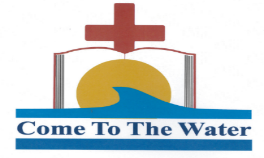       					      2023 DiaryFor any enquiry, please contact the Parish Office on 44724153For any enquiry, please contact the Parish Office on 44724153MONTHDATEEVENTSFOCUSTIMEVENUEREMARKSJANUARYSunday  1stMary Mother of GodMass9amChurchJANUARYMonday 16thSVdP Conference MeetingPastoral2pmMeeting RoomJANUARYThursday  26thAustralia DayNational CelebrationAll DayChurchFEBRUARYWed 1stFinance MeetingAdministrative5.30 pmMeeting RoomFEBRUARYThurs 2ndLiturgy Team MeetingLiturgical4pmMeeting RoomFEBRUARYMonday 6thSVdP Conference Meeting                     Pastoral     1pmMeeting RoomFEBRUARYTuesday 14thPC Team Meeting- Wounded Healer                     Pastoral9.30-12noonMeeting RoomFEBRUARYSaturday 11thStaff Commissioning MassMass6pmChurchFEBRUARYThursday 16thPPC MeetingPastoral5pmChurch/SchoolFEBRUARYThursday 16th1st Reconciliation EnrolmentEnrolment5pmChurch/SchoolFEBRUARYTuesday 21stCuppa with Mary MacKillopReflection10amMarie W’s houseFEBRUARYWednesday 22ndASH WEDNESDAY                   Mass9amChurchFEBRUARYWednesday 22nd Lenten Program after Mass                Reflection9.30-11amCMRFEBRUARYSaturday 25thBereavement Team MeetingPastoral9.30-11.30Meeting RoomFEBRUARYSunday 26th1st Sunday of Lent/CommissioningMass6pmChurchMARCHWednesday 1stLenten GroupReflection9.30-11amMeeting RoomMARCHSat4th/Sun5thSt Reconciliation Commitment MassMass6pmChurchMARCHSunday 5thRite of ElectionCelebrationAll DaySt Christopher’sMARCHMonday 6thSVdP Conference MeetingPastoral1pmMeeting RoomMARCHWednesday 8thLenten GroupReflection9.30-11amMeeting RoomMARCHFriday 10th Yr 3 Retreat DayReflection9.30-2pmCCMARCHTuesday 14thCuppa with Mary MacKillopReflection10amtbaMARCHWednesday 15thLenten Program after MassReflection9.30-11amMeeting RoomMARCHFriday 10thStations of the Cross & Soup SupperReflection?ChurchMARCHWednesday 15thLenten Program after MassReflection?ChurchMARCHThursday 16thPPC MeetingPastoral5pmMeeting RoomMARCHFriday 17thStations of the Cross & Soup SupperReflection?ChurchMARCHWednesday 22ndLenten Program after massReflection9.30-11amMeeting RoomMARCHWednesday 22ndLenten ReconciliationParish 2nd Rite6pmChurchMARCHFriday 24thStations of the Cross & Soup SupperReflection?ChurchMARCHSaturday 25thPastoral Care Intro CoursePastoral9am-4pmMeeting RoomMARCHTuesday 28th1st Reconciliation Celebration MassMass5pmChurchMARCHWednesday 29thLenten Program after MassReflection9.30-11amMeeting RoomAPRILSunday 2ndPassion of Our LordMass9amChurchAPRILSunday 2nd PALM SUNDAYMass9amChurchAPRILMonday 3rdSVdP ConferencePastoral1pmMeeting RoomAPRILTuesday 5thCuppa with Mary MacKillopPastoral10amTBA homeAPRILTuesday 5th3 Schools Combined Mass RehearsalPreparation1-2pmAPRILThursday 6thHOLY THURSDAYMass of the Lord’s Supper6pmChurchAPRILThursday 6th3 Schools Combined MassMass10amCCAPRILFriday 7thGOOD FRIDAYStations of the Cross/Passion10am & 3pmChurchAPRILSaturday 8thHOLY SATURDAY AND VIGILMass & Vigil Ceremony6pmChurchAPRILSunday 9thEASTER SUNDAYMasses & Celebrations9am/5pmChurchAPRILTuesday 11thCuppa with Mary MacKillopReflection10amtbaAPRILThursday 13thPPC MeetingPastoral5pmMeeting RoomAPRILSunday 16thMulticultural MassMass11amSt Christopher’sAPRILSat22/Sun23Commissioning PC TeamPastoralMassesChurchAPRILTuesday 25thANZAC DayMemorial Mass9 amChurchAPRILSunday 30thMarian ProcessionCelebration11amCobargoMAYMonday 1stSVdP ConferencePastoral1pmMeeting RoomMAYTuesday 9thCuppa with Mary MacKillopReflection10amtbaMAYWednesday 10thFinance MeetingAdministrative5.30 pmParish OfficeMAYThursday 11thConfirmation EnrolmentMass5pmChurchMAYFriday 12thCarroll DayCelebrationAll Day CCMAYSunday 14th MOTHER’S DAYCelebrationAll DayChurchMAYTuesday 16thPC RetreatReflectionTbaSt Joseph’s houseMAYThursday 18thPPC MeetingPastoral5pmMeeting RoomMAYSunday 21st ASCENSION SUNDAYCelebrationMassesChurchMAYSunday 21stConfirmation Commitment MassCelebration6pmChurchMAYSaturday 27thBereavement Team MeetingPastoral9.30-11amParish OfficeMAYSunday 28thPENTECOSTNew Parishioners BreakfastWeekendChurchJUNESat3rd –Sun 4th Vinnies AppealWinter AppealWeekendChurchJUNESunday 4th              TRINITY SUNDAYMass9amChurchJUNEMonday 5thSVdP Conference MeetingPastoral1pmMeeting RoomJUNETuesday 6thCuppa with Mary MacKillopReflection10amtbaJUNESunday 11thCorpus ChristiCelebrated Sunday9amChurchJUNEFriday 9thConfirmation RetreatSacraments9.30-2pmCCollege, BrouleetbcJUNESunday 11thCORPUS CHRISTI                  Mass9amChurchJUNEThursday 15thPPC MeetingPastoral5pmMeeting RoomJUNEThursday 15thConfirmation ReconciliationMassAt schoolSt Bernard’s SchooltbcJUNESaturday 24thConfirmation CelebrationMass5pmChurchJUNE24th & 25thParish Planned GivingAppreciation/Report/RenewalWeekendChurch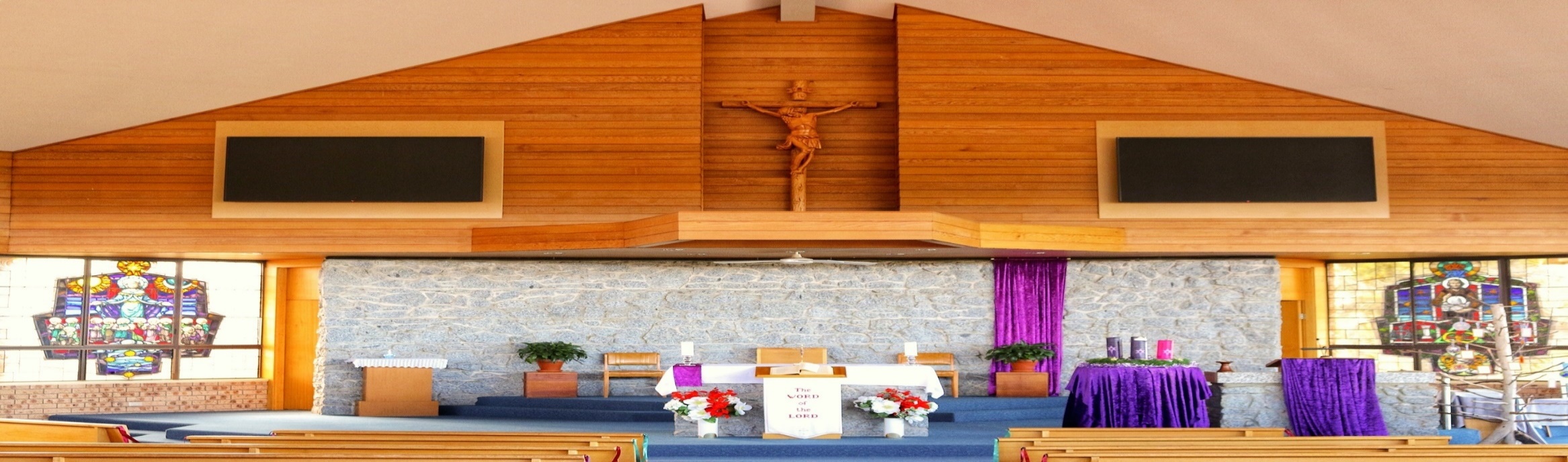 MONTHDATEEVENTSFOCUSTIMEVENUEREMARKSJULY   Sun 2nd – 9thNAIDOC WEEKCelebrationWeekChurchJULY   Monday 3rdSVdP MeetingPastoral1pmMeeting RoomJULY   Tuesday 11thCuppa with MaryReflection10amTBA homeJULY   Thursday 13thPPC MeetingPastoral5pmMeeting RoomAUGUSTWednesday 9th1st Eucharist EnrolSacraments5pmSt Bernard’sAUGUSTSaturday 5thEden PilgrimageAnnual Deanery Event11amEden, NSWAUGUSTSaturday12th/Sun13th1st Eucharist Commitment MassMass5pmChurchAUGUSTMonday 7thSVdP MeetingPastoral2pmMeeting RoomAUGUSTTuesday 8thMary FeastFeast Day9amChurchAUGUSTTuesday  15thAssumption of MarySchool Mass9.15amChurchAUGUSTFriday 11thYr 4 Sacramental RetreatReflection9.30-2pmSt Mary’sAUGUSTWednesday 16thFinance MeetingAdministrative5.30pmParish OfficeAUGUSTThursday 17thPPC MeetingAdministrative5pmMeeting RoomAUGUSTSaturday 19thParish Feast DayMass9.15amChurchAUGUSTSunday 20thParish Feast DayCelebrationAfterMassChurchAUGUSTTuesday 22ndPC Team Meeting     Aboriginal Spirituality9.30-11amMeeting RoomAUGUSTFriday 25thPrincipal/REC/ Clergy DayCatholic EducationAll dayCanberraSEPTEMBERSaturday 2ndB/ Team MeetingPastoral9.30-11amParish OfficeSEPTEMBERSunday 3rdFather’s DayCelebration/AppealWeekendChurchSEPTEMBERMonday 4thSVdP MeetingPastoral1pmMeeting RoomSEPTEMBERTuesday 6thCuppa with Mary Reflection10amTBA homeSEPTEMBER???1st  Euch ReconSacraments5pmSchooltbcSEPTEMBERSunday 10th1st EucharistCelebration9amChurchSEPTEMBERTuesday 12thCuppa with Mary	Reflection	10amtbaSEPTEMBERThursday 14thPPC MeetingAdministrative5pmMeeting RoomSEPTEMBERWednesday 20thGraduation MassCarroll College5pmSt BernardsOCTOBERMonday 2ndSVdP MeetingPastoral1pmMeeting RoomOCTOBERTuesday 10thCuppa with Mary Reflection10amtbaOCTOBERThursday 19th PPCPastoral5pmMeeting RoomOCTOBERSunday 22ndMarian ProcessionSpirituality Day 12 middayGalong, NswOCTOBERWednesday 25thCatholic Teach DayAdministrativeTBASt Christopher’sNOVEMBERWednesday1stAll Saints DayMass9amChurchNOVEMBERThursday 2ndAll Soul’s DayCommemorationMassesChurchNOVEMBERWednesday1st Finance MeetingAdministrative5.30pmParish OfficeNOVEMBERMonday 6thSVdP MeetingPastoral1pmMeeting RoomNOVEMBERTuesday 7thPC Pot Luck LunchCelebration11am-1pmtbaNOVEMBERSaturday  11thRemembrance DayService11amChurchNOVEMBERTuesday 14thCuppa with Mary Reflection10amtbaNOVEMBERThursday 16th PPC MeetingAdministrative5pmParishNOVEMBERSat25/Sun26SVdP Christ AppealAppealAll MassesChurchNOVEMBERWednesday 29thAdvent ProgramReflection9.30-11amMeeting RoomDECEMBERSunday 3rdParish ChristmasThank you, morning tea10amChurchDECEMBERMonday 4thSVdP MeetingPastoral1pmMeeting RoomDECEMBERWednesday 6thAdvent ProgramReflection9.30-11amMeeting RoomDECEMBERWednesday 13thAdvent ProgramReflection9.30-11amMeeting RoomDECEMBERWednesday 20thAdvent ProgramReflection9.30-11amMeeting RoomDECEMBERFriday 8thImmac ConceptionMass9amChurchDECEMBERThursday 7thPPC/School BoardBarbeque Dinner5pmMeeting Room?DECEMBERFriday 8thGraduation MassSt Bernard’s9.15amChurch?DECEMBERWednesday 13thGiving MassWhole School9.15amChurch?DECEMBERThursday 14th PPC MeetingAdministration5pmMeeting RoomDECEMBERWednesday 20th Advent ReconciliationParish Rite II6pmChurchDECEMBERSunday 17thChristmas LunchPriests, Nuns, Deacons/Wives12pmPresbyteryDECEMBERMonday 25thChristmas DayMasses/Archbishop’s AppealAll DayChurch